Módulo A: Acesso às TIC no domicílioENTREVISTADOR: NESTE MÓDULO, SEMPRE QUE OUTRO MORADOR DO DOMICÍLIO FOR MAIS QUALIFICADO PARA RESPONDER ALGUMAS PERGUNTAS, ELE PODERÁ FAZÊ-LO OU AJUDAR O PRINCIPAL RESPONDENTE### PARA TODOS ###A1) Neste domicílio tem ____? (LEIA OS ITENS A, B, C – RU POR LINHA)### PARA CADA ITEM COM CÓD. 1 NA A1, A QUANTIDADE CORRESPONDENTE NA A2 DEVE SER MAIOR QUE ZERO ###A2) Quantos ____ tem neste domicílio?### PARA TODOS ###A4) Neste domicílio tem acesso à Internet? (ESPONTÂNEA – RU)### SOMENTE PARA OS DOMICÍLIOS QUE NÃO TEM ACESSO À INTERNET (CÓD. 2 NA A4) ###A5) Por quais dos seguintes motivos NÃO tem acesso à Internet neste domicílio? (ENTREVISTADOR: LEIA AS OPÇÕES – REPITA O ENUNCIADO A CADA TRÊS ITENS – RU POR LINHA)### QUESTÃO A5A SOMENTE PARA QUEM CITOU CÓD. 1 “SIM” EM MAIS DE UMA OPÇÃO DA A5 ###A5A) E qual desses motivos é o principal? (ENTREVISTADOR: LEIA AS OPÇÕES – INSIRA AS OPÇÕES CITADAS NA A5 – RU)### SOMENTE PARA QUEM TEM ACESSO À INTERNET EM CASA (CÓD. 1 NA A4) ###*** CARTELA A7 ***A7) Qual o principal tipo de conexão utilizado para acessar a Internet em seu domicílio? (LEIA AS OPÇÕES – RU)### SOMENTE PARA QUEM TEM ACESSO À INTERNET EM CASA (CÓD. 1 NA A4) ###A7A) Neste domicílio tem Wi-Fi? (ESPONTÂNEA – RU)### SOMENTE PARA QUEM TEM ACESSO À INTERNET EM CASA (CÓD. 1 NA A4) ###A7B) A Internet utilizada neste domicílio é utilizada também em algum domicílio vizinho? (ESPONTÂNEA – RU)### PARA QUEM TEM BANDA LARGA FIXA (CÓD. 2, 3, 4 OU 5 NA A7) ###*** CARTELA A8 ***A8) Considerando as seguintes faixas, qual é a velocidade da Internet contratada neste domicílio? (RU)### PARA QUEM TEM ACESSO À INTERNET EM CASA (CÓD. 1 NA A4) ###*** CARTELA A9 ***A9) Considerando apenas a conexão de Internet, mesmo que este domicílio contrate um pacote ou combo que inclua outros serviços, qual o valor pago aproximadamente pela Internet contratada neste domicílio? (RU)### PARA TODOS OS DOMICÍLIOS COM MAIS DE UM MORADOR ###AJUDA) ENTREVISTADOR REGISTRAR SEM PERGUNTAR – O(A) respondente teve auxílio de outro morador do domicílio para responder a alguma pergunta do módulo A? (RU)BLOCO INDIVIDUAL TIC DOMICÍLIOS### BLOCO APLICADO PARA TODOS ###Módulo C: Uso da Internet### PARA TODOS ###C1) O(A) senhor(a) já usou a Internet? (ESPONTÂNEA – RU)### SOMENTE PARA QUEM NÃO USOU A INTERNET (CÓD. 2 NA C1), APLIQUE C2 E VÁ PARA A B1 (COMPLEMENTO DE USO DE COMPUTADOR) ###C2) Por qual dos seguintes motivos o(a) senhor(a) nunca usou a Internet? (ENTREVISTADOR: LEIA OS ITENS DE A ATÉ G – REPITA O ENUNCIADO A CADA TRÊS ITENS – RU POR LINHA).### QUESTÃO C2A SOMENTE PARA QUEM CITOU CÓD. 1 “SIM” EM MAIS DE UMA OPÇÃO DA C2 ###C2A) E qual desses motivos é o principal? (INSIRA AS OPÇÕES CITADAS NA C2 – ENTREVISTADOR: LEIA OS ITENS – RU)### PARA QUEM JÁ USOU A INTERNET (CÓD. 1 NA C1) ###C3) Quando o(a) senhor(a) usou a Internet pela última vez? (LEIA AS OPÇÕES – RU)### PARA QUEM USOU A INTERNET HÁ MENOS DE TRÊS MESES (CÓD. 1 NA C3 OU CÓD. 1 NA J3) ###C4) Em média, com que frequência o(a) senhor(a) usou a Internet nos últimos três meses? (LEIA AS OPÇÕES – RU)### PARA QUEM USOU A INTERNET HÁ MENOS DE TRÊS MESES (CÓD. 1 NA C3 OU CÓD. 1 NA J3) ###C5) Nos últimos três meses, o(a) senhor(a) utilizou a Internet no(a) ____ (ENTREVISTADOR: LEIA AS OPÇÕES – REPITA O ENUNCIADO A CADA TRÊS ITENS – RU POR LINHA)### SE CÓD. DIFERENTE DE 1 NA B1 OU CÓD. DIFERENTE DE 1 NA B2, NÃO MOSTRAR ITENS A, B & C ###### PARA QUEM USOU A INTERNET HÁ MENOS DE TRÊS MESES (CÓD. 1 NA C3 OU CÓD. 1 NA J3) ###C6) Nos últimos três meses, o(a) senhor(a) usou a Internet em quais dos seguintes locais? O(A) senhor(a) utilizou a Internet ____ (ENTREVISTADOR: LEIA AS OPÇÕES DE A ATÉ G – REPITA O ENUNCIADO A CADA TRÊS ITENS – RU POR LINHA)### QUESTÃO C6A SOMENTE PARA QUEM CITOU CÓD. 1 “SIM” EM MAIS DE UMA OPÇÃO DA C6 ###C6A) Em qual desses locais o(a) senhor(a) usou a Internet com mais frequência, nos últimos três meses? (### INSIRA AS OPÇÕES CITADAS NA C6 ###) (ENTREVISTADOR: LEIA AS OPÇÕES – RU)### PARA QUEM USOU A INTERNET HÁ MENOS DE TRÊS MESES (CÓD. 1 NA C3 OU CÓD. 1 NA J3) ###C7) Quais das seguintes atividades o(a) senhor(a) realizou na Internet nos últimos três meses? O(A) senhor(a) ____ (ENTREVISTADOR: LEIA AS OPÇÕES DE A ATÉ F – REPITA O ENUNCIADO A CADA TRÊS ITENS – RU POR LINHA)### FILTROS:- SE CÓD. 1 NO ITEM H DA J2, NÃO MOSTRAR ITEM A DA C7 - SE CÓD. 1 NO ITEM I DA J2, NÃO MOSTRAR ITEM D DA C7- SE CÓD. 1 NO ITEM N DA J2, NÃO MOSTRAR ITEM B DA C7###### PARA QUEM USOU A INTERNET HÁ MENOS DE TRÊS MESES (CÓD. 1 NA C3 OU CÓD. 1 NA J3) ###C8) E quais das seguintes atividades o(a) senhor(a) realizou na Internet nos últimos três meses? O(A) senhor(a) ____ (ENTREVISTADOR: LEIA AS OPÇÕES DE A ATÉ H – REPITA O ENUNCIADO A CADA TRÊS ITENS – RU POR LINHA)### PARA QUEM USOU A INTERNET HÁ MENOS DE TRÊS MESES (CÓD. 1 NA C3 OU CÓD. 1 NA J3) ###C9) E quais das seguintes atividades o(a) senhor(a) realizou na Internet nos últimos três meses? O(A) senhor(a) ____ (ENTREVISTADOR: LEIA AS OPÇÕES DE A ATÉ E – REPITA O ENUNCIADO A CADA TRÊS ITENS – RU POR LINHA)### PARA QUEM USOU A INTERNET HÁ MENOS DE TRÊS MESES (CÓD. 1 NA C3 OU CÓD. 1 NA J3) ###C10) E quais das seguintes atividades o(a) senhor(a) realizou na Internet nos últimos três meses? O(A) senhor(a) ____ (ENTREVISTADOR: LEIA AS OPÇÕES DE A ATÉ F – REPITA O ENUNCIADO A CADA TRÊS ITENS – RU POR LINHA)### PARA QUEM USOU A INTERNET HÁ MENOS DE TRÊS MESES (CÓD. 1 NA C3 OU CÓD. 1 NA J3) ###C11) E quais das seguintes atividades o(a) senhor(a) realizou na Internet nos últimos três meses? O(A) senhor(a) ____ (ENTREVISTADOR: LEIA AS OPÇÕES DE A ATÉ C – RU POR LINHA)### PARA QUEM USOU A INTERNET HÁ MENOS DE TRÊS MESES (CÓD. 1 NA C3 OU CÓD. 1 NA J3) ###C12) E quais das seguintes atividades o(a) senhor(a) realizou na Internet nos últimos três meses? O(A) senhor(a) ____ (ENTREVISTADOR: LEIA AS OPÇÕES DE A ATÉ E – REPITA O ENUNCIADO A CADA TRÊS ITENS – RU POR LINHA)Módulo H: Comércio Eletrônico### SOMENTE PARA OS QUE UTILIZARAM A INTERNET HÁ MENOS DE TRÊS MESES (CÓD. 1 NA C3 OU CÓD. 1 NA J3) ###H2) O(a) senhor(a) comprou ou encomendou produtos ou serviços pela Internet nos últimos 12 meses, mesmo que o pagamento não tenha sido feito pela Internet? (RU)### ATENÇÃO PARA OS PULOS APÓS A H2:SE MÓDULO J AINDA NÃO FOI APLICADO: - SE: CÓD. 2, 8 OU 9 EM C1, OU CÓD. 2 OU 3 EM C3, OU CÓD. 2, 8 OU 9 NOS ITENS A, B, OU C DA C5: SIGA PARA B1;- SE CÓD. 1 NOS ITENS A, B OU C DA C5: VÁ PARA I1A;- SE AS CONDIÇÕES ACIMA NÃO FOREM CONTEMPLADAS: VÁ PARA MÓDULO J;SE MÓDULO J JÁ FOI APLICADO: SIGA PARA MÓDULO TC (ATIVIDADES CULTURAIS), SEGUINDO OS FILTROS ADEQUADOS.###Módulo B: Complemento Uso de Computador### SOMENTE PARA NÃO USUÁRIOS DE INTERNET PELO COMPUTADOR: CÓD. 2, 8 OU 9 EM C1, OUCOD 2 OU 3 EM C3, OUCOD 2, 8 OU 9 NOS ITENS A, B, E C DA C5 ###B1) O(A) senhor(a) já usou um computador de mesa, um notebook ou um tablet? (ESPONTÂNEA – RU)### SOMENTE PARA QUEM RESPONDEU CÓDIGO 1 (SIM) NA B1 ###B2) Quando o(a) senhor(a) usou um computador de mesa, um notebook ou um tablet pela última vez? (LEIA AS OPÇÕES DE 1 A 3 – RU)B4) Nos últimos três meses, o(a) senhor(a) usou um computador de mesa, um notebook ou um tablet em quais dos seguintes locais? (ENTREVISTADOR: LEIA AS OPÇÕES – REPITA O ENUNCIADO A CADA TRÊS ITENS – RU POR LINHA)Módulo I: Habilidades digitais### SOMENTE PARA OS QUE UTILIZARAM A INTERNET HÁ MENOS DE TRÊS MESES (CÓD. 1 NA C3 OU CÓD. 1 NA J3) ###I1A) Quais das seguintes atividades o(a) senhor(a) realizou nos últimos três meses, independente do dispositivo usado?(ENTREVISTADOR: LEIA AS OPÇÕES – REPITA O ENUNCIADO A CADA TRÊS ITENS – RU POR LINHA)### ATENÇÃO PARA OS PULOS APÓS A I1A: - SE MÓDULO J AINDA NÃO FOI APLICADO: SIGA PARA MÓDULO J- SE MÓDULO J JÁ FOI APLICADO: SIGA PARA MÓDULO TC (ATIVIDADES CULTURAIS), SEGUINDO OS FILTROS ADEQUADOS ###Módulo J: Telefone celularENTREVISTADOR, LEIA: Agora vamos falar sobre telefone celular...### PARA TODOS ###### SE O RESPONDENTE USA INTERNET NO CELULAR (CÓD. 1 EM C5_D), IMPUTAR J1 = 1 E SEGUIR PARA A J2 ###J1) E o(a) senhor(a) usou um telefone celular nos últimos três meses? (RU) ### APENAS PARA QUEM UTILIZOU CELULAR NOS ÚLTIMOS TRÊS MESES (CÓD. 1 NA J1 OU CÓD. 1 EM C5_D) ###J2) Para quais das seguintes atividades o(a) senhor(a) usou o telefone celular nos últimos três meses? O(A) senhor(a) ____ (ENTREVISTADOR: LEIA AS OPÇÕES – REPITA O ENUNCIADO A CADA TRÊS ITENS – RU POR LINHA)### APENAS PARA QUEM UTILIZOU CELULAR NOS ÚLTIMOS TRÊS MESES (CÓD. 1 NA J1) ###### SE O RESPONDENTE USA INTERNET NO CELULAR (CÓD. 1 EM C5_D), OU RESPONDEU SIM (CÓD. 1) EM ALGUM DOS ITENS H, I, J, K, L OU N NA J2, IMPUTE J3 = 1 E SIGA PARA A J3A ###J3) O(A) senhor(a) usou a Internet pelo telefone celular nos últimos três meses? (RU)### APENAS PARA QUEM UTILIZOU A INTERNET PELO CELULAR NOS ÚLTIMOS TRÊS MESES (CÓD. 1 NA J3 OU COD. 1 EM C5_D), OU RESPONDEU SIM (CÓD. 1) EM ALGUM DOS ITENS H, I, J, K, L OU N NA J2 ###J3A) Quando usou a Internet pelo telefone celular nos últimos três meses, que tipo de conexão o(a) senhor(a) utilizou? (ENTREVISTADOR: LEIA AS OPÇÕES DE A ATÉ B – RU POR LINHA)### PARA TODOS ###J5) O(A) senhor(a) possui telefone celular? (CASO SIM) Quantas linhas ou chips ativos o(a) senhor(a) possui? (ESPONTÂNEA – RU)### SOMENTE PARA QUEM POSSUI TELEFONE CELULAR (CÓD. 1 NA J5). SE 0 LINHAS NA J5, NÃO APLICAR J6 ###J6) E este telefone celular é pré-pago ou pós-pago? (ENTREVISTADOR: CASO TENHA MAIS DE UMA LINHA/ CHIP) Por favor, considere a linha ou chip principal, aquela que o(a) senhor(a) mais usa (RU)### ATENÇÃO PARA OS PULOS AO FINAL DO MÓDULO J: - SE CÓD. DIFERENTE DE 1 NA C1 OU CÓD. DIFERENTE DE 1 NA C3 & CÓD. 1 NA J3: VOLTAR PARA C4, SEGUINDO OS FILTROS ADEQUADOS;- PARA TODOS OS OUTROS CASOS: SEGUIR PARA O MÓDULO TC (ATIVIDADES CULTURAIS), OBEDECENDO OS FILTROS ADEQUADOS.###Módulo TC: Atividades culturais### PARA QUEM USOU A INTERNET HÁ MENOS DE TRÊS MESES (CÓD. 1 NA C3 OU CÓD. 1 NA J3) ###ENTREVISTADOR, LEIA: Agora vamos falar um pouco mais sobre algumas atividades que o(a) senhor(a) disse que fez na Internet...### PARA QUEM RESPONDEU CÓD. 1 NO ITEM B DA C9 ###### MOSTRAR CHAMADA ABAIXO, ANTES DO ENUNCIADO ###ENTREVISTADOR, LEIA: O(A) senhor(a) me disse que ouviu música pela Internet como por Spotify, por Deezer ou por YouTube.TC1) Nos últimos três meses, com que frequência o(a) senhor(a) ouviu música pela Internet? (LEIA AS OPÇÕES–- RU)### PARA QUEM RESPONDEU CÓD. 1 NO ITEM B DA C9 ###TC2B) Nos últimos três meses, o(a) senhor(a) ouviu música pela Internet ____ (ENTREVISTADOR: LEIA OS ITENS DE A ATÉ G – RU POR LINHA) ### PARA QUEM RESPONDEU CÓD. 1 NO ITEM B DA C9 ###TC3) Nos últimos três meses, o(a) senhor(a) ouviu pela Internet músicas ____ (ENTREVISTADOR: LEIA OS ITENS DE A ATÉ B – RU POR LINHA)### PARA QUEM RESPONDEU CÓD. 1 NO ITEM G DA C9 ###### MOSTRAR CHAMADA ABAIXO, ANTES DO ENUNCIADO ###ENTREVISTADOR, LEIA: O(A) senhor(a) me disse que ouviu podcast pela Internet.TC14) Nos últimos três meses, com que frequência o(a) senhor(a) ouviu podcast pela Internet? (LEIA AS OPÇÕES – RU)TC15) Nos últimos três meses, o(a) senhor(a) ouviu pela Internet podcasts ____ (ENTREVISTADOR: LEIA OS ITENS DE A ATÉ B – RU POR LINHA)### PARA QUEM RESPONDEU SIM NO ITEM C DA C9 ###ENTREVISTADOR, LEIA: O(A) senhor(a) me disse que assistiu a vídeos, programas, filmes ou séries pela Internet.TC4) Nos últimos três meses, o(a) senhor(a) ____ (ENTREVISTADOR: LEIA OS ITENS DE A ATÉ D – RU POR LINHA) TC4B) Nos últimos três meses, o(a) senhor(a) assistiu a vídeos de ____ (ENTREVISTADOR: LEIA OS ITENS DE A ATÉ D – RU POR LINHA) TC4C) Nos últimos três meses, o(a) senhor(a) assistiu a vídeos, programas, filmes ou séries ____ (ENTREVISTADOR: LEIA OS ITENS DE A ATÉ F – RU POR LINHA) ### PARA QUEM ASSISTIU A FILMES OU SÉRIES PELA INTERNET – CÓD. 1 NOS ITENS A OU B TC4 ###TC5) Nos últimos três meses, com que frequência o(a) senhor(a) ____ (ENTREVISTADOR: LEIA OS ITENS DE A ATÉ B – RU POR LINHA)### - MOSTRE ITEM A APENAS SE CÓD. 1 NO ITEM A DA TC4- MOSTRE ITEM B APENAS SE CÓD. 1 NO ITEM B DA TC4###### PARA QUEM RESPONDEU CÓD. 1 NO ITEM A DA TC4 ###TC7) Nos últimos três meses, o(a) senhor(a) assistiu pela Internet a filmes ____ (ENTREVISTADOR: LEIA OS ITENS DE A ATÉ B – RU POR LINHA)### PARA QUEM RESPONDEU CÓD. 1 NO ITEM B DA TC4 ###TC8) Nos últimos três meses, o(a) senhor(a) assistiu pela Internet a séries ____ (ENTREVISTADOR: LEIA OS ITENS DE A ATÉ B – RU POR LINHA)### PARA QUEM RESPONDEU CÓD. 1 NO ITEM C DA C11 ###TC10) Nos últimos três meses, o(a) senhor(a) ____ (ENTREVISTADOR: LEIA OS ITENS DE A ATÉ D – RU POR LINHA)### PARA QUEM RESPONDEU CÓD. 1 NO ITEM C DA C11 ###TC11) Nos últimos três meses, o(a) senhor(a) criou e postou na Internet esses ____ (INCLUIR O COMPLEMENTO DO ENUNCIADO DE ACORDO COM AS INSTRUÇÕES ABAIXO) para ____ (ENTREVISTADOR: LEIA OS ITENS DE A ATÉ H – REPITA O ENUNCIADO A CADA TRÊS ITENS – RU POR LINHA) ### INSTRUÇÕES PARA O COMPLEMENTO DO ENUNCIADO:SE CÓD. 1 APENAS NO ITEM A DA TC10, INCLUIR O COMPLEMENTO: textosSE CÓD. 1 APENAS NO ITEM B DA TC10, INCLUIR O COMPLEMENTO: imagens ou fotosSE CÓD. 1 APENAS NO ITEM C DA TC10, INCLUIR O COMPLEMENTO: vídeosSE CÓD. 1 APENAS NO ITEM D DA TC10, INCLUIR O COMPLEMENTO: músicasSE CÓD. 1 APENAS NOS ITENS A & B DA TC10, INCLUIR O COMPLEMENTO: textos, imagens ou fotosSE CÓD. 1 APENAS NOS ITENS A & C DA TC10, INCLUIR O COMPLEMENTO: textos ou vídeosSE CÓD. 1 APENAS NOS ITENS A & D DA TC10, INCLUIR O COMPLEMENTO: textos ou músicasSE CÓD. 1 APENAS NOS ITENS B & C DA TC10, INCLUIR O COMPLEMENTO: imagens, fotos ou vídeosSE CÓD. 1 APENAS NOS ITENS B & D DA TC10, INCLUIR O COMPLEMENTO: imagens, fotos ou músicasSE CÓD. 1 APENAS NOS ITENS C & D DA TC10, INCLUIR O COMPLEMENTO: vídeos ou músicasSE CÓD. 1 APENAS NOS ITENS A, B & C DA TC10, INCLUIR O COMPLEMENTO: textos, imagens, fotos ou vídeosSE CÓD. 1 APENAS NOS ITENS A, C & D DA TC10, INCLUIR O COMPLEMENTO: textos, vídeos ou músicasSE CÓD. 1 APENAS NOS ITENS A, B & D DA TC10, INCLUIR O COMPLEMENTO: textos, imagens, fotos ou músicasSE CÓD. 1 APENAS NOS ITENS B, C & D DA TC10, INCLUIR O COMPLEMENTO: imagens, fotos, vídeos ou músicasSE CÓD. 1 NOS ITENS A, B, C & D DA TC10, INCLUIR O COMPLEMENTO: textos, imagens, fotos, vídeos ou músicas###### PARA QUEM RESPONDEU CÓD. 1 NO ITEM C DA C11 ###TC12) Nos últimos três meses, o(a) senhor(a) recebeu dinheiro ou outro tipo de pagamento por esses ____ (INCLUIR O COMPLEMENTO DO ENUNCIADO DE ACORDO COM AS INSTRUÇÕES ABAIXO) que o(a) senhor(a) criou e postou na Internet? (RU)### INSTRUÇÕES PARA O COMPLEMENTO DO ENUNCIADO:SE CÓD. 1 APENAS NO ITEM A DA TC10, INCLUIR O COMPLEMENTO: textosSE CÓD. 1 APENAS NO ITEM B DA TC10, INCLUIR O COMPLEMENTO: imagens ou fotosSE CÓD. 1 APENAS NO ITEM C DA TC10, INCLUIR O COMPLEMENTO: vídeosSE CÓD. 1 APENAS NO ITEM D DA TC10, INCLUIR O COMPLEMENTO: músicasSE CÓD. 1 APENAS NOS ITENS A & B DA TC10, INCLUIR O COMPLEMENTO: textos, imagens ou fotosSE CÓD. 1 APENAS NOS ITENS A & C DA TC10, INCLUIR O COMPLEMENTO: textos ou vídeosSE CÓD. 1 APENAS NOS ITENS A & D DA TC10, INCLUIR O COMPLEMENTO: textos ou músicasSE CÓD. 1 APENAS NOS ITENS B & C DA TC10, INCLUIR O COMPLEMENTO: imagens, fotos ou vídeosSE CÓD. 1 APENAS NOS ITENS B & D DA TC10, INCLUIR O COMPLEMENTO: imagens, fotos ou músicasSE CÓD. 1 APENAS NOS ITENS C & D DA TC10, INCLUIR O COMPLEMENTO: vídeos ou músicasSE CÓD. 1 APENAS NOS ITENS A, B & C DA TC10, INCLUIR O COMPLEMENTO: textos, imagens, fotos ou vídeosSE CÓD. 1 APENAS NOS ITENS A, C & D DA TC10, INCLUIR O COMPLEMENTO: textos, vídeos ou músicasSE CÓD. 1 APENAS NOS ITENS A, B & D DA TC10, INCLUIR O COMPLEMENTO: textos, imagens, fotos ou músicasSE CÓD. 1 APENAS NOS ITENS B, C & D DA TC10, INCLUIR O COMPLEMENTO: imagens, fotos, vídeos ou músicasSE CÓD. 1 NOS ITENS A, B, C & D DA TC10, INCLUIR O COMPLEMENTO: textos, imagens, fotos, vídeos ou músicas###### PARA QUEM USOU A INTERNET HÁ MENOS DE TRÊS MESES (CÓD. 1 NA C3 OU CÓD. 1 NA J3) ###TC13). Quais das seguintes atividades o(a) senhor(a) realizou na Internet nos últimos três meses? O(A) senhor(a) ____ (ENTREVISTADOR: LEIA OS ITENS DE A ATÉ H – REPITA O ENUNCIADO A CADA TRÊS ITENS – RU POR LINHA)Módulo G: Governo eletrônico### SOMENTE PARA AQUELES COM 16 ANOS OU MAIS NA QUESTÃO IDADE, QUE UTILIZARAM INTERNET NOS ÚLTIMOS TRÊS MESES (CÓD. 1 NA C3 OU CÓD. 1 NA J3) ###ENTREVISTADOR, LEIA: Agora vamos falar sobre atividades na Internet relacionadas a serviços públicos...G1) Nos últimos 12 meses, o(a) senhor(a) usou a Internet para procurar informações ou realizar serviços públicos relacionados a: ____ (ENTREVISTADOR: LEIA AS OPÇÕES – REPITA ENUNCIADO A CADA TRÊS ITENS – RU POR LINHA)?### APLIQUE G1 E G2 NA SEQUÊNCIA: QUANDO CÓDIGO 1 (SIM) NA G1, APLIQUE G2 REFERENTE AO ITEM. QUANDO CÓDIGO 2 (NÃO) NA G1, PULE PARA O PRÓXIMO ITEM ###*** CARTELA G2 ***G2) E o(a) senhor(a) realizou ao menos um desses serviços sem precisar ir até um posto de atendimento, realizou parte do serviço na Internet, mas precisou ir até um posto para finalizar, ou apenas procurou informações na Internet? (RU POR LINHA)### SOMENTE PARA QUEM RESPONDEU “NÃO” (CÓD. 2) EM TODOS OS ITENS DA G1 ###G3) Por quais dos seguintes motivos o(a) senhor(a) não procurou informações ou realizou serviços públicos pela Internet nos últimos 12 meses? (ENTREVISTADOR: LEIA AS OPÇÕES – REPITA O ENUNCIADO A CADA TRÊS ITENS – RU POR LINHA)### SOMENTE PARA RESPONDENTES COM 16 ANOS OU MAIS, QUE UTILIZARAM INTERNET NOS ÚLTIMOS TRÊS MESES (CÓD. 1 NA C3 OU CÓD. 1 NA J3) ###G4) Nos últimos 12 meses, o(a) senhor(a) ____ (ENTREVISTADOR: LEIA AS OPÇÕES – ATENÇÃO: REPITA O ENUNCIADO A CADA TRÊS ITEM – RU POR LINHA)Uso de Internet: Módulo de Cobertura### SOMENTE PARA QUEM NÃO USOU A INTERNET (CÓD. 2, 8 OU 9 NA C1 E CÓD. 2, 8 OU 9 NA J3) ###C1_COBERTURA) O(A) senhor(a) já ____ (LEIA OS ITENS DE A ATÉ D – RODÍZIO – RU POR LINHA)### CÓD. 1 EM QUALQUER ITEM DA C1_COBERTURA ###C3_COBERTURA) Quando o(a) senhor(a) fez essa(s) atividade(s) pela última vez? (LEIA AS OPÇÕES – RU)### PARA QUEM USOU A INTERNET HÁ MENOS DE TRÊS MESES (CÓD. 1 NA C3_COBERTURA) ###C4_COBERTURA) Em média, com que frequência o(a) senhor(a) fez essa(s) atividade(s) nos últimos três meses? (LEIA AS OPÇÕES – RU)### PARA QUEM USOU A INTERNET HÁ MENOS DE TRÊS MESES (CÓD. 1 NA C3_COBERTURA) ###C5_COBERTURA) Nos últimos três meses, o(a) senhor(a) fez essa(s) atividade(s) no(a) ____ (ENTREVISTADOR: LEIA AS OPÇÕES – REPITA O ENUNCIADO A CADA TRÊS ITENS – RU POR LINHA)### PARA QUEM USOU A INTERNET HÁ MENOS DE TRÊS MESES (CÓD. 1 NA C3_COBERTURA) ###C6_COBERTURA) Nos últimos três meses, o(a) senhor(a) fez essa(s) atividade(s) em quais dos seguintes locais? O (A) senhor(a) fez essa(s) atividade(s) ____ (ENTREVISTADOR: LEIA AS OPÇÕES DE A ATÉ G – REPITA O ENUNCIADO A CADA TRÊS ITENS – RU POR LINHA)Complemento de informações pessoais### PARA TODOS ###ENTREVISTADOR, LEIA: Agora eu gostaria de pedir mais algumas informações sobre você...RELIGIÃO_DOM) Qual é a sua religião ou culto? (ESPONTÂNEA – RU)### PARA TODOS ###*** CARTELA RAÇA ***RAÇA_DOM) Agora, vou fazer uma pergunta exatamente como é feita pelo IBGE para classificação da população brasileira. A sua cor ou raça é: (RU – LEIA OS ITENS)### APLICAR “RENDA_PES_DOM” APENAS PARA RESPONDENTE SELECIONADO COM 10 A 15 ANOS ###*** CARTELA DE RENDA ***REND_PES_DOM) O(A) senhor(a) poderia me dizer em qual destas faixas está a sua renda pessoal no último mês, incluindo todas as fontes, como salários, aposentadorias, pensões, aluguéis etc.? (RU – ANOTE NA SEGUNDA COLUNA ABAIXO)BLOCO QUADRO DE MORADORES, CRITÉRIO BRASIL E RENDA FAMILIARQUADRO DOMICILIARPARA RESPONDENTE COM 16 ANOS OU PAIS E RESPONSÁVEISENTREVISTADOR: QUALQUER RESPONDENTE PODE TER AJUDA DE OUTRO MORADOR MAIS APTO NESTAS PERGUNTAS.Q1) ENTREVISTADOR, REGISTRAR SEM PERGUNTAR: Registre o respondente do bloco Quadro de moradores (RU):ENTREVISTADOR, LEIA: Agora eu gostaria de pedir algumas informações sobre cada um dos moradores. ### PARA TODOS ###Q1_A) Qual o morador ou a moradora responsável pelo domicílio? (RU) (SE HOUVER MAIS DE UM RESPONSÁVEL, PEÇA PARA O RESPONDENTE SELECIONAR APENAS UMA PESSOA)Q2) Qual o parentesco do(a) ____ (INSERIR NOME DE CADA MORADOR DA LISTA DE MORADORES) com o(a) ____ (INSERIR NOME DO RESPONSÁVEL PELO DOMICÍLIO)? (RU ABERTA PRÉ-CATEGORIZADA)Q5) Qual o grau de escolaridade de ____ (INSIRA O NOME DE CADA UM DOS MORADORES)? (RU)### PARA CADA UM DOS MORADORES DO DOMICÍLIO, REALIZAR OS SEGUINTES FILTROS:SE IDADE DO MORADOR FOR MENOR OU IGUAL A 8, NÃO MOSTRAR CÓDIGOS 2 A 5SE IDADE DO MORADOR FOR MENOR OU IGUAL A 12, NÃO MOSTRAR CÓDIGOS 3 A 5SE IDADE DO MORADOR FOR MENOR OU IGUAL A 15, NÃO MOSTRAR CÓDIGOS 4 A 5SE IDADE DO MORADOR FOR MENOR OU IGUAL A 16, NÃO MOSTRAR CÓDIGO 5.###### QUESTÃO Q6 APENAS PARA MORADORES COM 10 OU MAIS ###Q6) O(A) ____ (INSERIR NOME DE CADA UM DOS MORADORES)? (ENTREVISTADOR: LEIA AS OPÇÕES – RU)MÓDULO TIC POR MORADORQ8) O(a) ___ (INSIRA O NOME DE CADA UM DOS MORADORES) usou um computador de mesa, notebook ou tablet nos últimos três meses? (RU)Q9) O(A) ___ (INSIRA O NOME DE CADA UM DOS MORADORES) usou a Internet nos últimos três meses? (RU)Q10) O(A) ___ (INSERIR NOME DE CADA UM DOS MORADORES) tem telefone celular próprio? (RU)DADOS DE CLASSIFICAÇÃO ECONÔMICA – CRITÉRIO BRASIL 2015### PARA TODOS ###### PARA TODOS ###CB2) No domicílio tem ____ (LEIA OS ITENS – RU POR LINHA)### PARA TODOS ###CB3) A água utilizada nesse domicílio é proveniente de: (LEIA AS OPÇÕES – RU)### PARA TODOS ###CB4) Considerando o trecho da rua do seu domicílio, você diria que a rua é: (LEIA AS OPÇÕES – RU)### APRESENTAR A PERGUNTA “REND_PES” SOMENTE NOS SEGUINTES CASOS:RESPONDENTE SELECIONADO COM 16 ANOS OU MAIS###*** CARTELA DE RENDA ***REND_PES) O(A) senhor(a) poderia me dizer em qual destas faixas está a sua renda pessoal no último mês, incluindo todas as fontes, como salários, aposentadorias, pensões, aluguéis etc.? (RU – ANOTE NA SEGUNDA COLUNA ABAIXO)### PARA TODOS ###### INSERIR CONSISTENCIA: NÃO ACEITAR VALORES MENORES DO QUE O QUE FOI INSERIDO EM REND_PES IMPUTAR RESPOSTA DA “REND_PES” CASO SÓ HAJA UM MORADOR NO DOMICÍLIO (QUANTIDADE NA S03 = 1), E NÃO MOSTRAR A TELA DE RENDA FAMILIAR ###*** CARTELA DE RENDA ***REND_FAM1) O(A) senhor(a) poderia me dizer em qual destas faixas está a renda total da sua família no último mês, somando as rendas mensais de todas as pessoas que moram com o(a) senhor(a), inclusive a sua? Por favor, inclua todas as fontes de renda, como salários, aposentadorias, pensões, aluguéis etc. (RU – ANOTE NA PRIMEIRA COLUNA ABAIXO)PNADC_RD) Nos últimos três meses, alguma pessoa desse domicílio recebeu rendimentos de ____? (LEIA OS ITENS – RU POR LINHA)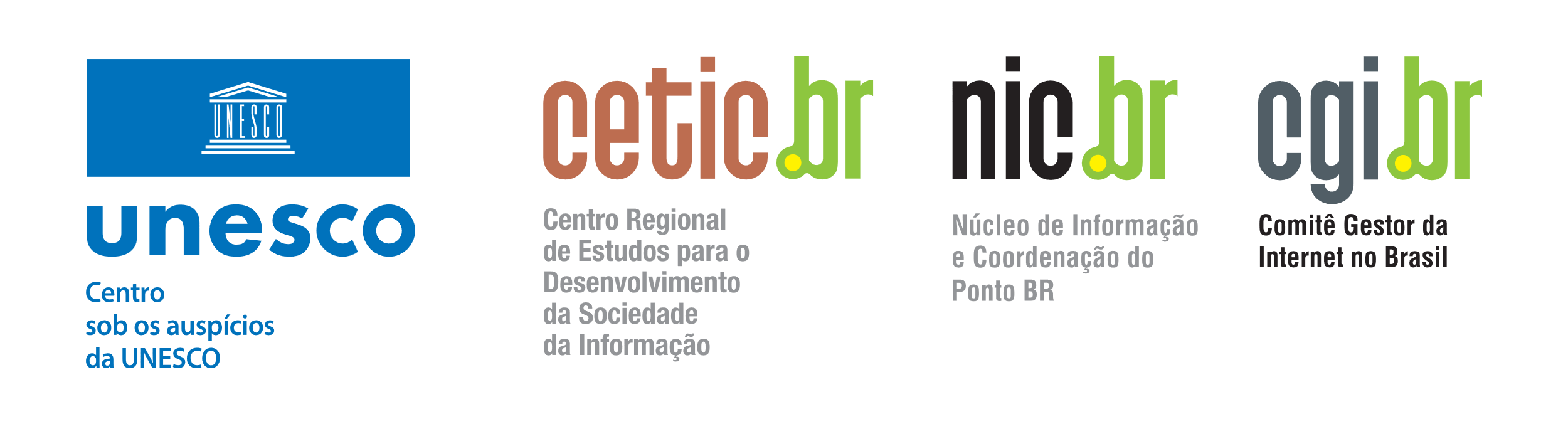 TIC DOMICÍLIOS 2023PESQUISA SOBRE O USO DAS TECNOLOGIAS DE INFORMAÇÃO E COMUNICAÇÃO NOS DOMICÍLIOS BRASILEIROSTIC DOMICÍLIOS 2023PESQUISA SOBRE O USO DAS TECNOLOGIAS DE INFORMAÇÃO E COMUNICAÇÃO NOS DOMICÍLIOS BRASILEIROSTIC DOMICÍLIOS 2023PESQUISA SOBRE O USO DAS TECNOLOGIAS DE INFORMAÇÃO E COMUNICAÇÃO NOS DOMICÍLIOS BRASILEIROSTIC DOMICÍLIOS 2023PESQUISA SOBRE O USO DAS TECNOLOGIAS DE INFORMAÇÃO E COMUNICAÇÃO NOS DOMICÍLIOS BRASILEIROSINÍCIO:_____:_____INÍCIO:_____:_____INÍCIO:_____:_____TÉRMINO:_____:_____TÉRMINO:_____:_____TÉRMINO:_____:_____NÚMERO DOQUESTIONÁRIO:____________________________NÚMERO DOQUESTIONÁRIO:____________________________SETOR IBGE: |_____|_____|_____|_____|SETOR IBGE: |_____|_____|_____|_____|SETOR IBGE: |_____|_____|_____|_____|SETOR IBGE: |_____|_____|_____|_____|SETOR IBGE: |_____|_____|_____|_____|SETOR IBGE: |_____|_____|_____|_____|DISTRITO |___|___|DISTRITO |___|___|NOME DO(A) ENTREVISTADO(A):NOME DO(A) ENTREVISTADO(A):NOME DO(A) ENTREVISTADO(A):NOME DO(A) ENTREVISTADO(A):NOME DO(A) ENTREVISTADO(A):NOME DO(A) ENTREVISTADO(A):TELEFONE:TELEFONE:ENDEREÇO DO DOMICÍLIO:ENDEREÇO DO DOMICÍLIO:ENDEREÇO DO DOMICÍLIO:ENDEREÇO DO DOMICÍLIO:ENDEREÇO DO DOMICÍLIO:ENDEREÇO DO DOMICÍLIO:8 - NÃO TEM         9 - RECUSA8 - NÃO TEM         9 - RECUSACIDADE:CIDADE:CIDADE:BAIRRO:BAIRRO:BAIRRO:CEP |___|___|___|___|- |___|___|___|CEP |___|___|___|___|- |___|___|___|ENTREVISTADOR(A):CÓDIGO|___|___|___|___|___|CÓDIGO|___|___|___|___|___|DATA:_____/_____/ 23DATA:_____/_____/ 23CRÍTICO(A):CÓDIGO|___|___|___|___|___|DATA:_____/_____/ 2023DIGITADOR(A):CÓDIGO|___|___|___|___|___|CÓDIGO|___|___|___|___|___|DATA:_____/_____/ 23DATA:_____/_____/ 23REDIGITADOR(A):CÓDIGO|___|___|___|___|___|DATA:_____/_____/ 2023VERIFICADOR(A) 1DATA:_____/_____/ 23VERIFICADOR(A) 1DATA:_____/_____/ 23VERIFICADOR(A) 1DATA:_____/_____/ 23CÓDIGO|___|___|___|___|___|CÓDIGO|___|___|___|___|___|1 - Verificação in loco | acompanhamento1 - Verificação in loco | acompanhamentoSem erros	0Erro nível	1Erro nível	2Erro nível	3VERIFICADOR(A) 1DATA:_____/_____/ 23VERIFICADOR(A) 1DATA:_____/_____/ 23VERIFICADOR(A) 1DATA:_____/_____/ 23CÓDIGO|___|___|___|___|___|CÓDIGO|___|___|___|___|___|2 - Verificação posterior face a face2 - Verificação posterior face a faceSem erros	0Erro nível	1Erro nível	2Erro nível	3VERIFICADOR(A) 1DATA:_____/_____/ 23VERIFICADOR(A) 1DATA:_____/_____/ 23VERIFICADOR(A) 1DATA:_____/_____/ 23CÓDIGO|___|___|___|___|___|CÓDIGO|___|___|___|___|___|3 - Verificação posterior por telefone3 - Verificação posterior por telefoneSem erros	0Erro nível	1Erro nível	2Erro nível	3VERIFICADOR(A) 2DATA:_____/_____/ 23VERIFICADOR(A) 2DATA:_____/_____/ 23VERIFICADOR(A) 2DATA:_____/_____/ 23CÓDIGO|___|___|___|___|___|CÓDIGO|___|___|___|___|___|1 - Verificação in loco | acompanhamento1 - Verificação in loco | acompanhamentoSem erros	0Erro nível	1Erro nível	2Erro nível	3VERIFICADOR(A) 2DATA:_____/_____/ 23VERIFICADOR(A) 2DATA:_____/_____/ 23VERIFICADOR(A) 2DATA:_____/_____/ 23CÓDIGO|___|___|___|___|___|CÓDIGO|___|___|___|___|___|2 - Verificação posterior face a face2 - Verificação posterior face a faceSem erros	0Erro nível	1Erro nível	2Erro nível	3VERIFICADOR(A) 2DATA:_____/_____/ 23VERIFICADOR(A) 2DATA:_____/_____/ 23VERIFICADOR(A) 2DATA:_____/_____/ 23CÓDIGO|___|___|___|___|___|CÓDIGO|___|___|___|___|___|3 - Verificação posterior por telefone3 - Verificação posterior por telefoneSem erros	0Erro nível	1Erro nível	2Erro nível	3A1 (RU POR LINHA)A1 (RU POR LINHA)A1 (RU POR LINHA)A1 (RU POR LINHA)A2 QuantidadeSimNãoNS (ESP.)NR (ESP.)A2 QuantidadeAComputador de mesa1289|____|____|BNotebook 1289|____|____|CTablet 1289|____|____|Sim1Não 2Não sabe (ESP.)8Não respondeu (ESP.)9A5) menções (RU POR LINHA)A5) menções (RU POR LINHA)A5) menções (RU POR LINHA)A5) menções (RU POR LINHA)A5A Principal (RU)SimNãoNS (ESP.)NR (ESP.)A5A Principal (RU)APor falta de computador no domicílio12891BPor falta de necessidade dos moradores12892CPor falta de interesse dos moradores12893DPorque os moradores têm acesso à Internet em outro lugar12894EPorque os moradores acham muito caro12895FPorque os moradores não sabem usar Internet12896GPor falta de disponibilidade de Internet na região do domicílio12897HPorque os moradores têm preocupações com segurança ou privacidade12898IPorque os moradores evitam o contato com conteúdo perigoso12899JOutro motivo (ESPONTÂNEA) ANOTE: ____1210Não sabe (ESPONTÂNEA)98Não respondeu (ESPONTÂNEA)99Conexão discada, que deixa a linha de telefone ocupada durante o uso1Conexão DSL, via linha telefônica, que não deixa a linha ocupada durante o uso2Conexão via cabo de TV ou fibra ótica3Conexão via sinal de rádio4Conexão via sinal de satélite5Conexão móvel via modem ou chip 3G ou 4G6Não sabe (ESPONTÂNEA)8Não respondeu (ESPONTÂNEA)9Sim1Não2Não sabe (ESP.)8Não respondeu (ESP.)9Sim1Não 2Não sabe (ESP.)8Não respondeu (ESP.)9Até 256 Kbps01De 257 Kbps até 999 Kbps021 Mega032 Mega04De 3 Mega até 4 Mega05De 5 Mega até 8 Mega06De 9 Mega até 10 Mega07De 11 Mega até 20 Mega08De 21 Mega até 50 Mega0951 Mega ou mais10Não sabe (ESPONTÂNEA)98Não respondeu (ESPONTÂNEA)99Até R$ 1001De R$ 11 a R$ 2002De R$ 21 a R$ 3003De R$ 31 a R$ 4004De R$ 41 a R$ 5005De R$ 51 a R$ 6006De R$ 61 a R$ 7007De R$ 71 a R$ 8008De R$ 81 a R$ 9009De R$ 91 a R$ 10010De R$ 101 a R$ 11011De R$ 111 a R$ 12012De R$ 121 a R$ 13013De R$ 131 a R$ 14014De R$ 141 a R$ 15015Acima de R$ 15016Não paga nada (ESPONTÂNEA)97Não sabe (ESPONTÂNEA)98Não respondeu (ESPONTÂNEA)99Sim1Não2PARA RESPONDENTEPARA RESPONDENTEPARA RESPONDENTEPARA RESPONDENTEPARA RESPONDENTEPARA RESPONDENTEPARA RESPONDENTERESPONDENTESEXO(ANOTE SEM PERGUNTAR)RESPONDENTESEXO(ANOTE SEM PERGUNTAR)RESPONDENTE – ESCOLARIDADE:(ALFABETIZAÇÃO) Você sabe ler e escrever um bilhete simples? (RU)RESPONDENTE – ESCOLARIDADE:(ALFABETIZAÇÃO) Você sabe ler e escrever um bilhete simples? (RU)RESPONDENTE – ESCOLARIDADE:(ALFABETIZAÇÃO) Você sabe ler e escrever um bilhete simples? (RU)RESPONDENTEOCUPAÇÃORESPONDENTEOCUPAÇÃORESPONDENTESEXO(ANOTE SEM PERGUNTAR)RESPONDENTESEXO(ANOTE SEM PERGUNTAR)(SIM) Até que ano da escola o(a) senhor(a) estudou? O(A) senhor(a) completou?(SIM) Até que ano da escola o(a) senhor(a) estudou? O(A) senhor(a) completou?1Na última semana, o(a) senhor(a) trabalhou, durante pelo menos 1 hora, em alguma atividade remunerada em dinheiro ou produtos, ou como estagiário ou aprendiz remunerado? (SE SIM, MARQUE CÓDIGO 1 ABAIXO E VÁ PARA A C01)Na última semana, o(a) senhor(a) trabalhou, durante pelo menos 1 hora, em alguma atividade remunerada em dinheiro ou produtos, ou como estagiário ou aprendiz remunerado? (SE SIM, MARQUE CÓDIGO 1 ABAIXO E VÁ PARA A C01)RESPONDENTESEXO(ANOTE SEM PERGUNTAR)RESPONDENTESEXO(ANOTE SEM PERGUNTAR)(NÃO) Anote CÓD. 01 no quadro abaixo(NÃO) Anote CÓD. 01 no quadro abaixo2Na última semana, o(a) senhor(a) exerceu, durante pelo menos 1 hora, algum trabalho sem remuneração, como em instituição beneficente, de cooperativismo, religiosa, ou então como aprendiz ou estagiário, ou mesmo ajudando em algum negócio da sua família? (SE SIM, MARQUE CÓDIGO 2 ABAIXO E VÁ PARA A C01)Na última semana, o(a) senhor(a) exerceu, durante pelo menos 1 hora, algum trabalho sem remuneração, como em instituição beneficente, de cooperativismo, religiosa, ou então como aprendiz ou estagiário, ou mesmo ajudando em algum negócio da sua família? (SE SIM, MARQUE CÓDIGO 2 ABAIXO E VÁ PARA A C01)Masculino1ESCOLARIDADEESCOLARIDADEESCOLARIDADENa última semana, o(a) senhor(a) exerceu, durante pelo menos 1 hora, algum trabalho sem remuneração, como em instituição beneficente, de cooperativismo, religiosa, ou então como aprendiz ou estagiário, ou mesmo ajudando em algum negócio da sua família? (SE SIM, MARQUE CÓDIGO 2 ABAIXO E VÁ PARA A C01)Na última semana, o(a) senhor(a) exerceu, durante pelo menos 1 hora, algum trabalho sem remuneração, como em instituição beneficente, de cooperativismo, religiosa, ou então como aprendiz ou estagiário, ou mesmo ajudando em algum negócio da sua família? (SE SIM, MARQUE CÓDIGO 2 ABAIXO E VÁ PARA A C01)Masculino1AnalfabetoAnalfabeto01Na última semana, o(a) senhor(a) tinha algum trabalho remunerado do qual estava temporariamente afastado(a) por motivo de férias, licença, falta voluntária, greve, suspensão temporária de contrato de trabalho, doença, más condições de tempo ou por outra razão? (SE SIM, MARQUE CÓDIGO 3 ABAIXO E VÁ PARA A C01)Na última semana, o(a) senhor(a) tinha algum trabalho remunerado do qual estava temporariamente afastado(a) por motivo de férias, licença, falta voluntária, greve, suspensão temporária de contrato de trabalho, doença, más condições de tempo ou por outra razão? (SE SIM, MARQUE CÓDIGO 3 ABAIXO E VÁ PARA A C01)Masculino1Sabe ler/escrever, mas não cursou escolaSabe ler/escrever, mas não cursou escola02Na última semana, o(a) senhor(a) tinha algum trabalho remunerado do qual estava temporariamente afastado(a) por motivo de férias, licença, falta voluntária, greve, suspensão temporária de contrato de trabalho, doença, más condições de tempo ou por outra razão? (SE SIM, MARQUE CÓDIGO 3 ABAIXO E VÁ PARA A C01)Na última semana, o(a) senhor(a) tinha algum trabalho remunerado do qual estava temporariamente afastado(a) por motivo de férias, licença, falta voluntária, greve, suspensão temporária de contrato de trabalho, doença, más condições de tempo ou por outra razão? (SE SIM, MARQUE CÓDIGO 3 ABAIXO E VÁ PARA A C01)Feminino2Até pré-escola incompletoAté pré-escola incompleto03Na última semana, o(a) senhor(a) tinha algum trabalho remunerado do qual estava temporariamente afastado(a) por motivo de férias, licença, falta voluntária, greve, suspensão temporária de contrato de trabalho, doença, más condições de tempo ou por outra razão? (SE SIM, MARQUE CÓDIGO 3 ABAIXO E VÁ PARA A C01)Na última semana, o(a) senhor(a) tinha algum trabalho remunerado do qual estava temporariamente afastado(a) por motivo de férias, licença, falta voluntária, greve, suspensão temporária de contrato de trabalho, doença, más condições de tempo ou por outra razão? (SE SIM, MARQUE CÓDIGO 3 ABAIXO E VÁ PARA A C01)RESPONDENTE IDADE Qual sua idade exata?|____|____| anos### SE A IDADE INFORMADA FOR MENOR QUE 10, IR PARA “IDADE_C”. SE IDADE FOR MAIOR OU IGUAL A 10 ANOS, PROSSIGA PARA ESCOLARIDADE ###RESPONDENTE IDADE Qual sua idade exata?|____|____| anos### SE A IDADE INFORMADA FOR MENOR QUE 10, IR PARA “IDADE_C”. SE IDADE FOR MAIOR OU IGUAL A 10 ANOS, PROSSIGA PARA ESCOLARIDADE ###Pré-escola completoPré-escola completo04Na última semana, o(a) senhor(a) tinha algum trabalho remunerado do qual estava temporariamente afastado(a) por motivo de férias, licença, falta voluntária, greve, suspensão temporária de contrato de trabalho, doença, más condições de tempo ou por outra razão? (SE SIM, MARQUE CÓDIGO 3 ABAIXO E VÁ PARA A C01)Na última semana, o(a) senhor(a) tinha algum trabalho remunerado do qual estava temporariamente afastado(a) por motivo de férias, licença, falta voluntária, greve, suspensão temporária de contrato de trabalho, doença, más condições de tempo ou por outra razão? (SE SIM, MARQUE CÓDIGO 3 ABAIXO E VÁ PARA A C01)RESPONDENTE IDADE Qual sua idade exata?|____|____| anos### SE A IDADE INFORMADA FOR MENOR QUE 10, IR PARA “IDADE_C”. SE IDADE FOR MAIOR OU IGUAL A 10 ANOS, PROSSIGA PARA ESCOLARIDADE ###RESPONDENTE IDADE Qual sua idade exata?|____|____| anos### SE A IDADE INFORMADA FOR MENOR QUE 10, IR PARA “IDADE_C”. SE IDADE FOR MAIOR OU IGUAL A 10 ANOS, PROSSIGA PARA ESCOLARIDADE ###APÓS 1971ATÉ 1971O(A) senhor(a) tomou alguma providência para conseguir trabalho nos últimos 30 dias? (SE SIM, MARQUE CÓDIGO 4 ABAIXO E VÁ PARA A C01)O(A) senhor(a) tomou alguma providência para conseguir trabalho nos últimos 30 dias? (SE SIM, MARQUE CÓDIGO 4 ABAIXO E VÁ PARA A C01)RESPONDENTE IDADE Qual sua idade exata?|____|____| anos### SE A IDADE INFORMADA FOR MENOR QUE 10, IR PARA “IDADE_C”. SE IDADE FOR MAIOR OU IGUAL A 10 ANOS, PROSSIGA PARA ESCOLARIDADE ###RESPONDENTE IDADE Qual sua idade exata?|____|____| anos### SE A IDADE INFORMADA FOR MENOR QUE 10, IR PARA “IDADE_C”. SE IDADE FOR MAIOR OU IGUAL A 10 ANOS, PROSSIGA PARA ESCOLARIDADE ###PRIMÁRIO (1º GRAU) | FUNDAMENTAL IPRIMÁRIO (1º GRAU) | FUNDAMENTAL IPRIMÁRIO (1º GRAU) | FUNDAMENTAL IO(A) senhor(a) tomou alguma providência para conseguir trabalho nos últimos 30 dias? (SE SIM, MARQUE CÓDIGO 4 ABAIXO E VÁ PARA A C01)O(A) senhor(a) tomou alguma providência para conseguir trabalho nos últimos 30 dias? (SE SIM, MARQUE CÓDIGO 4 ABAIXO E VÁ PARA A C01)RESPONDENTE IDADE Qual sua idade exata?|____|____| anos### SE A IDADE INFORMADA FOR MENOR QUE 10, IR PARA “IDADE_C”. SE IDADE FOR MAIOR OU IGUAL A 10 ANOS, PROSSIGA PARA ESCOLARIDADE ###RESPONDENTE IDADE Qual sua idade exata?|____|____| anos### SE A IDADE INFORMADA FOR MENOR QUE 10, IR PARA “IDADE_C”. SE IDADE FOR MAIOR OU IGUAL A 10 ANOS, PROSSIGA PARA ESCOLARIDADE ###1ª até 3ª série1ª até 3ª série05SE NÃO, ANOTE CÓDIGO 5 ABAIXO E VÁ PARA A C01SE NÃO, ANOTE CÓDIGO 5 ABAIXO E VÁ PARA A C01RESPONDENTE IDADE Qual sua idade exata?|____|____| anos### SE A IDADE INFORMADA FOR MENOR QUE 10, IR PARA “IDADE_C”. SE IDADE FOR MAIOR OU IGUAL A 10 ANOS, PROSSIGA PARA ESCOLARIDADE ###RESPONDENTE IDADE Qual sua idade exata?|____|____| anos### SE A IDADE INFORMADA FOR MENOR QUE 10, IR PARA “IDADE_C”. SE IDADE FOR MAIOR OU IGUAL A 10 ANOS, PROSSIGA PARA ESCOLARIDADE ###4ª série4ª até 5ª série06SE NÃO, ANOTE CÓDIGO 5 ABAIXO E VÁ PARA A C01SE NÃO, ANOTE CÓDIGO 5 ABAIXO E VÁ PARA A C01RESPONDENTE IDADE Qual sua idade exata?|____|____| anos### SE A IDADE INFORMADA FOR MENOR QUE 10, IR PARA “IDADE_C”. SE IDADE FOR MAIOR OU IGUAL A 10 ANOS, PROSSIGA PARA ESCOLARIDADE ###RESPONDENTE IDADE Qual sua idade exata?|____|____| anos### SE A IDADE INFORMADA FOR MENOR QUE 10, IR PARA “IDADE_C”. SE IDADE FOR MAIOR OU IGUAL A 10 ANOS, PROSSIGA PARA ESCOLARIDADE ###GINÁSIO (1º GRAU) | FUNDAMENTAL IIGINÁSIO (1º GRAU) | FUNDAMENTAL IIGINÁSIO (1º GRAU) | FUNDAMENTAL IISE NÃO, ANOTE CÓDIGO 5 ABAIXO E VÁ PARA A C01SE NÃO, ANOTE CÓDIGO 5 ABAIXO E VÁ PARA A C01RESPONDENTE IDADE Qual sua idade exata?|____|____| anos### SE A IDADE INFORMADA FOR MENOR QUE 10, IR PARA “IDADE_C”. SE IDADE FOR MAIOR OU IGUAL A 10 ANOS, PROSSIGA PARA ESCOLARIDADE ###RESPONDENTE IDADE Qual sua idade exata?|____|____| anos### SE A IDADE INFORMADA FOR MENOR QUE 10, IR PARA “IDADE_C”. SE IDADE FOR MAIOR OU IGUAL A 10 ANOS, PROSSIGA PARA ESCOLARIDADE ###5ª até 7ª série1ª até 3ª série07Trabalha em atividade remunerada
	(Na força de trabalho)1RESPONDENTE IDADE Qual sua idade exata?|____|____| anos### SE A IDADE INFORMADA FOR MENOR QUE 10, IR PARA “IDADE_C”. SE IDADE FOR MAIOR OU IGUAL A 10 ANOS, PROSSIGA PARA ESCOLARIDADE ###RESPONDENTE IDADE Qual sua idade exata?|____|____| anos### SE A IDADE INFORMADA FOR MENOR QUE 10, IR PARA “IDADE_C”. SE IDADE FOR MAIOR OU IGUAL A 10 ANOS, PROSSIGA PARA ESCOLARIDADE ###8ª série4ª série08Trabalha em atividade não remunerada, como ajudante	(Na força de trabalho)2RESPONDENTE IDADE Qual sua idade exata?|____|____| anos### SE A IDADE INFORMADA FOR MENOR QUE 10, IR PARA “IDADE_C”. SE IDADE FOR MAIOR OU IGUAL A 10 ANOS, PROSSIGA PARA ESCOLARIDADE ###RESPONDENTE IDADE Qual sua idade exata?|____|____| anos### SE A IDADE INFORMADA FOR MENOR QUE 10, IR PARA “IDADE_C”. SE IDADE FOR MAIOR OU IGUAL A 10 ANOS, PROSSIGA PARA ESCOLARIDADE ###COLEGIAL (2º GRAU) | MÉDIOCOLEGIAL (2º GRAU) | MÉDIOCOLEGIAL (2º GRAU) | MÉDIOTrabalha, mas está afastado	(Na força de trabalho)3RESPONDENTE IDADE Qual sua idade exata?|____|____| anos### SE A IDADE INFORMADA FOR MENOR QUE 10, IR PARA “IDADE_C”. SE IDADE FOR MAIOR OU IGUAL A 10 ANOS, PROSSIGA PARA ESCOLARIDADE ###RESPONDENTE IDADE Qual sua idade exata?|____|____| anos### SE A IDADE INFORMADA FOR MENOR QUE 10, IR PARA “IDADE_C”. SE IDADE FOR MAIOR OU IGUAL A 10 ANOS, PROSSIGA PARA ESCOLARIDADE ###1ª e 2ª série1ª e 2ª série09Tomou providência para conseguir trabalho nos últimos 30 dias	(Na força de trabalho)4RESPONDENTE IDADE Qual sua idade exata?|____|____| anos### SE A IDADE INFORMADA FOR MENOR QUE 10, IR PARA “IDADE_C”. SE IDADE FOR MAIOR OU IGUAL A 10 ANOS, PROSSIGA PARA ESCOLARIDADE ###RESPONDENTE IDADE Qual sua idade exata?|____|____| anos### SE A IDADE INFORMADA FOR MENOR QUE 10, IR PARA “IDADE_C”. SE IDADE FOR MAIOR OU IGUAL A 10 ANOS, PROSSIGA PARA ESCOLARIDADE ###3ª série/vestibular3ª série/vestibular10Não trabalha e não procurou trabalho nos últimos 30 dias	(Fora da força de trabalho)5RESPONDENTE IDADE Qual sua idade exata?|____|____| anos### SE A IDADE INFORMADA FOR MENOR QUE 10, IR PARA “IDADE_C”. SE IDADE FOR MAIOR OU IGUAL A 10 ANOS, PROSSIGA PARA ESCOLARIDADE ###RESPONDENTE IDADE Qual sua idade exata?|____|____| anos### SE A IDADE INFORMADA FOR MENOR QUE 10, IR PARA “IDADE_C”. SE IDADE FOR MAIOR OU IGUAL A 10 ANOS, PROSSIGA PARA ESCOLARIDADE ###SUPERIORSUPERIORSUPERIORRESPONDENTE IDADE Qual sua idade exata?|____|____| anos### SE A IDADE INFORMADA FOR MENOR QUE 10, IR PARA “IDADE_C”. SE IDADE FOR MAIOR OU IGUAL A 10 ANOS, PROSSIGA PARA ESCOLARIDADE ###RESPONDENTE IDADE Qual sua idade exata?|____|____| anos### SE A IDADE INFORMADA FOR MENOR QUE 10, IR PARA “IDADE_C”. SE IDADE FOR MAIOR OU IGUAL A 10 ANOS, PROSSIGA PARA ESCOLARIDADE ###Superior incompletoSuperior incompleto11RESPONDENTE IDADE Qual sua idade exata?|____|____| anos### SE A IDADE INFORMADA FOR MENOR QUE 10, IR PARA “IDADE_C”. SE IDADE FOR MAIOR OU IGUAL A 10 ANOS, PROSSIGA PARA ESCOLARIDADE ###RESPONDENTE IDADE Qual sua idade exata?|____|____| anos### SE A IDADE INFORMADA FOR MENOR QUE 10, IR PARA “IDADE_C”. SE IDADE FOR MAIOR OU IGUAL A 10 ANOS, PROSSIGA PARA ESCOLARIDADE ###Superior completoSuperior completo12Sim1Não2Não sabe (ESP.)8Não respondeu (ESP.)9C1A) menções (RU POR LINHA)C1A) menções (RU POR LINHA)C1A) menções (RU POR LINHA)C1A) menções (RU POR LINHA)C2A Principal (RU)SimNãoNS (ESP.)NR (ESP.)C2A Principal (RU)APor falta de necessidade12891BPor falta de interesse12892CPor falta de habilidade com o computador12893DPor não ter onde usar12894EPor ser muito caro12895FPor ter preocupações com segurança ou privacidade12896GPor evitar o contato com conteúdo perigoso12897HOutro (ESPONTÂNEA) ANOTE: ____128Não sabe (ESPONTÂNEA)98Não respondeu (ESPONTÂNEA)99Há menos de três meses1### PROSSIGA ###Entre três meses e 12 meses2### VÁ PARA MÓDULO B (COMPLEMENTO USO DE COMPUTADOR) ###Mais de 12 meses atrás3### VÁ PARA MÓDULO B (COMPLEMENTO USO DE COMPUTADOR) ###Todos os dias ou quase todos os dias1Pelo menos uma vez por semana2Pelo menos uma vez por mês 3Menos do que uma vez por mês4SimNãoNS (ESP.)NR (ESP.)AComputador de mesa1289BNotebook1289CTablet1289DTelefone celular1289EVideogame1289FTelevisão1289GOutro aparelho (ESPONTÂNEA) ANOTE: ____12C6) UsouC6) UsouC6A) Mais frequente (RU)SimNãoC6A) Mais frequente (RU)AEm casa121BNo trabalho122CNa escola ou estabelecimento de ensino123DNa casa de outra pessoa, como, por exemplo, amigo, vizinho ou familiar124ECentro público de acesso gratuito, como, por exemplo, telecentro, biblioteca ou entidade comunitária125FCentro público de acesso pago, como, por exemplo, lanhouse, cybercafé ou Internet café126GEnquanto se desloca, como, por exemplo, na rua, no ônibus, no metrô ou no carro127HOutro lugar (ESPONTÂNEA) ANOTE: ____128Não sabe (ESPONTÂNEA)98Não respondeu (ESPONTÂNEA)99SimNãoNS (ESP.)NR (ESP.)AEnviou e recebeu e-mails 1289BMandou mensagens por WhatsApp, Skype ou chat do Facebook 1289CConversou por chamada de voz ou vídeo, como no Skype ou no WhatsApp 1289DUsou redes sociais, como Facebook, Instagram ou TikTok 1289EParticipou de listas de discussão ou fóruns1289FUsou microblog como Twitter 1289SimNãoNS (ESP.)NR (ESP.)AProcurou informações sobre produtos e serviços1289BProcurou informações relacionadas à saúde ou a serviços de saúde1289CProcurou informações sobre viagens e acomodações1289DProcurou emprego ou enviou currículos1289EProcurou informações em sites de enciclopédia virtual como Wikipédia 1289FProcurou informações oferecidas por sites de governo1289GRealizou algum serviço público como, por exemplo, emitir documentos pela Internet, preencher e enviar formulários online ou pagar taxas e impostos pela Internet1289HFez consultas, pagamentos ou outras transações financeiras1289SimNãoNS (ESP.)NR (ESP.)AJogou pela Internet1289BOuviu música pela Internet, como por Spotify, por Deezer ou por YouTube1289CAssistiu a vídeos, programas, filmes ou séries pela Internet, como no YouTube ou no Netflix1289DLeu jornais, revistas ou notícias pela Internet1289FViu exposições ou museus pela Internet1289GOuviu podcasts pela Internet1289EAcompanhou transmissões de áudio ou vídeo em tempo real ou lives pela Internet1289SimNãoNS (ESP.)NR (ESP.)ARealizou atividades ou pesquisas escolares1289BFez cursos à distância1289CBuscou informações sobre cursos de graduação, pós-graduação e de extensão 1289DEstudou na Internet por conta própria1289EUsou serviço de armazenamento na Internet, como, por exemplo, Dropbox, Google Drive, OneDrive 1289FRealizou atividades de trabalho1289SimNãoNS (ESP.)NR (ESP.)ACompartilhou conteúdo na Internet, como textos, imagens, fotos, vídeos ou músicas1289BCriou ou atualizou blogs, páginas na Internet ou sites 1289CPostou na Internet textos, imagens, fotos, vídeos ou músicas que o(a) senhor(a) mesmo fez1289SimNãoNS (ESP.)NR (ESP.)ABaixou ou fez download de filmes1289FBaixou ou fez download de séries1289BBaixou ou fez download de músicas1289CBaixou ou fez download de jogos1289DBaixou ou fez download de softwares, programas de computador ou aplicativos1289EBaixou ou fez download de livros digitais1289Sim1Não2Não sabe (ESP.)8Não respondeu (ESP.)9Sim1### PROSSIGA ###Não2### - SE O MÓDULO J NÃO FOI APLICADO: SIGA PARA MÓDULO J- SE O MÓDULO J JÁ FOI APLICADO: SIGA PARA MÓDULO TIC CULTURA, SEGUINDO OS FILTROS ADEQUADOS ###Não sabe (ESP.)8### - SE O MÓDULO J NÃO FOI APLICADO: SIGA PARA MÓDULO J- SE O MÓDULO J JÁ FOI APLICADO: SIGA PARA MÓDULO TIC CULTURA, SEGUINDO OS FILTROS ADEQUADOS ###Não respondeu (ESP.)9### - SE O MÓDULO J NÃO FOI APLICADO: SIGA PARA MÓDULO J- SE O MÓDULO J JÁ FOI APLICADO: SIGA PARA MÓDULO TIC CULTURA, SEGUINDO OS FILTROS ADEQUADOS ###Há menos de três meses1### PROSSIGA ###Entre três e doze meses atrás2### - SE O MÓDULO J NÃO FOI APLICADO: SEGUIR PARA MÓDULO J- SE O MÓDULO J JÁ FOI APLICADO: SEGUIR PARA MÓDULO TIC CULTURA, SEGUINDO OS FILTROS ADEQUADOS ###Mais de doze meses atrás3### - SE O MÓDULO J NÃO FOI APLICADO: SEGUIR PARA MÓDULO J- SE O MÓDULO J JÁ FOI APLICADO: SEGUIR PARA MÓDULO TIC CULTURA, SEGUINDO OS FILTROS ADEQUADOS ###SimNãoNS (ESP.)NR (ESP.)AEm casa1289BNo trabalho1289CNa escola ou estabelecimento de ensino1289DNa casa de outra pessoa, como, por exemplo, amigo, vizinho ou familiar1289ECentro público de acesso gratuito, como, por exemplo, telecentro, biblioteca ou entidade comunitária1289FCentro público de acesso pago, como, por exemplo, lanhouse, cybercafé ou Internet Café1289GEnquanto se desloca, como, por exemplo, na rua, no ônibus, no metrô ou no carro1289HEm algum outro lugar1289SimNãoNS (ESP.)NR (ESP.)ACopiou ou moveu um arquivo ou uma pasta, por exemplo, em um computador ou na nuvem1289BUsou ferramenta de copiar e colar para duplicar ou mover conteúdo, por exemplo, em um documento ou uma mensagem1289CAnexou documento, imagem ou vídeo a mensagens instantâneas, e-mails ou SMS1289DUsou fórmula em uma planilha de cálculo1289EConectou ou instalou novos equipamentos com ou sem fio, como modem, impressora, câmera ou microfone1289FInstalou programas de computador ou aplicativos de celular1289GCriou uma apresentação de slides1289HTransferiu arquivos ou aplicativos entre dispositivos, inclusive pela nuvem1289ICriou programa de computador ou aplicativo de celular usando linguagem de programação1289JAdotou medidas de segurança, como senhas fortes ou verificação em duas etapas, para proteger dispositivos e contas online1289KMudou configurações de privacidade no seu dispositivo, conta ou aplicativo para limitar o compartilhamento de dados pessoais, como seu nome, contato ou foto1289LVerificou se uma informação que encontrou na Internet era verdadeira1289Sim1Não2Não sabe (ESP.)8Não respondeu (ESP.)9O(A) senhor(a)…SimNãoNS (ESP.)NR (ESP.)AFez e recebeu chamadas telefônicas1289BEnviou mensagens de texto SMS1289COuviu músicas1289DAssistiu a vídeos1289EJogou1289FTirou fotos1289GUsou mapas, por exemplo, no Google Maps1289HEnviou e recebeu e-mails 1289IUsou redes sociais, como Facebook, Instagram ou TikTok 1289JAcessou páginas ou sites 1289KBaixou aplicativos1289LBuscou informações, como, por exemplo, no Google 1289MCompartilhou fotos, vídeos ou textos1289NMandou mensagens por WhatsApp, Skype ou chat do Facebook 1289Sim1Não2Não sabe (ESP.)8Não respondeu (ESP.)9O(A) senhor(a) utilizou conexão...SimNãoNS (ESP.)NR (ESP.)A3G ou 4G1289BWi-Fi 1289SimQuantas linhas/ chips? ANOTE: ____1Não2Não sabe (ESP.)8Não respondeu (ESP.)9Pré-pago1Pós-pago2Não sabe (ESP.)8Não respondeu (ESP.)9Todos os dias ou quase todos os dias1Pelo menos uma vez por semana2Pelo menos uma vez por mês 3Menos do que uma vez por mês4Não sabe (ESP.)8Não respondeu (ESP.)9SimNãoNS (ESP.)NR (ESP.)AEm sites ou aplicativos de compartilhamento de vídeos, como YouTube ou Vimeo1289BEm serviços por assinatura, como Spotify, Deezer ou Amazon Music 1289CEm serviços de compra de música, como iTunes 1289DEm serviços de download gratuito de conteúdos, como o 4shared ou torrent 1289EEm sites ou aplicativos de emissoras de rádio1289FEm sites ou aplicativos com músicas gratuitas como Vagalume ou SoundCloud 1289GEm outros sites ou aplicativos (ESPONTÂNEA)1289SimNãoNS (ESP.)NR (ESP.)AEstrangeiras1289BBrasileiras1289Todos os dias ou quase todos os dias1Pelo menos uma vez por semana2Pelo menos uma vez por mês 3Menos do que uma vez por mês4Não sabe (ESP.)8Não respondeu (ESP.)9SimNãoNS (ESP.)NR (ESP.)AEstrangeiros1289BBrasileiros1289SimNãoNS (ESP.)NR (ESP.)AAssistiu a filmes pela Internet1289BAssistiu a séries pela Internet1289CAssistiu a programas de TV pela Internet1289DAssistiu a outros vídeos pela Internet, como no YouTube, Facebook ou WhatsApp1289SimNãoNS (ESP.)NR (ESP.)ANotícias pela Internet1289BEsportes pela Internet1289CMúsica, como shows ou videoclipes pela Internet1289DComédia ou programas humorísticos pela Internet1289EEventos ou programas religiosos pela Internet1289FAnimações ou desenhos animados pela Internet1289GPessoas jogando videogame pela Internet1289HTutoriais ou vídeo aulas pela Internet1289IInfluenciadores digitais, como youtubers pela Internet1289JOutros temas ou assuntos. Que outro tipo de vídeo? (ANOTE SEPARADAMENTE CADA MENÇÃO)____________1289SimNãoNS (ESP.)NR (ESP.)AEm sites ou aplicativos de compartilhamento de vídeos, como YouTube ou Vimeo1289BEm redes sociais, como Facebook, Instagram ou TikTok1289CEm aplicativos de mensagens, como WhatsApp ou Telegram1289DEm serviços por assinatura, como Netflix, Globoplay, Disney Plus ou Prime Video1289EEm serviços de aluguel ou compra de vídeos, como Google Play ou iTunes1289FEm serviços de download gratuito de conteúdos, como o 4shared ou torrent1289Todos os dias ou quase todos os diasPelo menos uma vez por semanaPelo menos uma vez por mêsMenos do que uma vez por mêsNão sabe (ESP.)Não respondeu (ESP.)AAssistiu a filmes pela Internet123489BAssistiu a séries pela Internet123489SimNãoNS (ESP.)NR (ESP.)AEstrangeiros, ou seja, feitos em outros países?1289BBrasileiros, ou seja, feitos no Brasil?1289SimNãoNS (ESP.)NR (ESP.)AEstrangeiras, ou seja, feitas em outros países?1289BBrasileiras, ou seja, feitas no Brasil?1289SimNãoNS (ESP.)NR (ESP.)APostou na Internet textos que o(a) senhor(a) criou1289BPostou na Internet imagens ou fotos que o(a) senhor(a) criou1289CPostou na Internet vídeos que o(a) senhor(a) criou1289DPostou na Internet músicas que o(a) senhor(a) criou1289SimNãoNS (ESP.)NR (ESP.)ADivulgar fatos ou situações cotidianas1289BDar opinião sobre temas de seu interesse1289CEnsinar ou dar dicas para as pessoas sobre coisas que você sabe1289DDivulgar um conteúdo artístico que você criou1289ESe tornar conhecido1289FSe aproximar de pessoas com interesses comuns1289GVender produtos ou serviços1289HDivulgar o seu trabalho1289Sim1Não2Não sabe (ESP.)8Não respondeu (ESP.)9SimNãoNS (ESP.)NR (ESP.)AProcurou informações para assistir a filmes no cinema 1289BProcurou informações para assistir a shows de música ou apresentações musicais1289CProcurou informações para assistir a peças ou espetáculos no teatro1289DProcurou informações para ir a festas, festivais ou eventos públicos1289EProcurou informações para ir a feiras de arte, artesanato ou antiguidades1289FProcurou informações para ir a museus ou exposições 1289GProcurou informações para visitar monumentos ou lugares históricos 1289HProcurou informações para ir a bibliotecas 1289G1 (RU POR LINHA)G1 (RU POR LINHA)G1 (RU POR LINHA)G1 (RU POR LINHA)G2 (RU POR LINHA)G2 (RU POR LINHA)G2 (RU POR LINHA)G2 (RU POR LINHA)G2 (RU POR LINHA)SimNãoNS (ESP.)NR (ESP.)Realizou serviço na Internet sem precisar ir até um postoRealizou parte do serviço na Internet, mas precisou ir a um posto para finalizarApenas procurou informações na InternetNS (ESP.)NR (ESP.)ADocumentos pessoais, como RG, CPF, passaporte ou carteira de trabalho128912389BSaúde pública, como agendamento de consultas, remédios ou outros serviços do sistema público de saúde128912389CEducação pública, como Enem, ProUni, matrícula em escolas ou universidades públicas128912389DDireitos do trabalhador ou previdência social, como INSS, FGTS, seguro-desemprego, auxílio-doença ou aposentadoria128912389EImpostos e taxas governamentais, como declaração de imposto de renda, IPVA ou IPTU128912389FPolícia e segurança como boletim de ocorrência, antecedentes criminais ou denúncias128912389GTransporte público ou outros serviços urbanos, como limpeza e conservação de vias, iluminação128912389SimNãoNS (ESP.)NR (ESP.)A Porque os serviços que precisou não estavam disponíveis na Internet1289BPorque os serviços que precisou eram difíceis de encontrar1289CPorque preferiu fazer o contato pessoalmente1289DPorque dificilmente recebeu retorno às solicitações1289EPorque tem preocupação com proteção e segurança dos dados1289FPorque usar a Internet para contato com o governo é complicado1289GPorque os serviços que precisou estavam disponíveis na Internet, mas não foi possível completar a transação1289HPor falta de necessidade de buscar informações ou realizar serviços públicos1289IOutros (ESPONTÂNEA) ANOTE: ____1289SimNãoNS (ESP.)NR (ESP.)AEntrou em contato com governo ou instituições públicas por e-mail 1289BEntrou em contato com governo ou instituições públicas pelo site, como por formulário eletrônico, bate-papo ou chat 1289CEntrou em contato com governo ou instituições públicas pelos perfis oficiais em redes sociais, como Facebook ou Twitter 1289DEscreveu sugestões ou opiniões em fóruns ou consultas públicas de sites de governo1289EParticipou de votações ou enquetes em sites de governo 1289SimNãoNS (ESP.)NR (ESP.)AEnviou e recebeu e-mails1289BMandou mensagens por WhatsApp ou Telegram1289CUsou redes sociais como Facebook ou TikTok1289DBuscou informações no Google ou Bing1289Há menos de três meses1Entre três meses e 12 meses2Mais de 12 meses atrás3Não sabe (ESP.)8Não respondeu (ESP.)9Todos os dias ou quase todos os dias1Pelo menos uma vez por semana2Pelo menos uma vez por mês 3Menos do que uma vez por mês4Não sabe (ESP.)8Não respondeu (ESP.)9SimNãoNS (ESP.)NR (ESP.)AComputador de mesa1289BNotebook1289CTablet1289DTelefone celular1289EVideogame1289FTelevisão1289GOutro aparelho (ESPONTÂNEA) ANOTE: ____12SimNãoAEm casa12BNo trabalho12CNa escola ou estabelecimento de ensino12DNa casa de outra pessoa, como, por exemplo, amigo, vizinho ou familiar12ECentro público de acesso gratuito, como, por exemplo, telecentro, biblioteca ou entidade comunitária12FCentro público de acesso pago, como, por exemplo, lanhouse, cybercafé ou Internet café12GEnquanto se desloca, como, por exemplo, na rua, no ônibus, no metrô ou no carro12HOutro lugar (ESPONTÂNEA) ANOTE: ____12Católica01Luterana / Presbiteriana / Metodista / Batista02Outras igrejas evangélicas03Outras religiosidades cristãs04Islamismo / muçulmano05Espírita06Umbanda07Candomblé08Judaísmo09Hinduísmo10Budismo11Sem religião12Agnóstico13Ateu 14Outras religiões15Não respondeu16Branca1Preta2Parda 3Amarela4Indígena5Não respondeu (ESPONTÂNEA)9ATENÇÃO ENTREVISTADOR: Mesada não deve ser considerada como renda pessoal.ATENÇÃO ENTREVISTADOR: Mesada não deve ser considerada como renda pessoal.1. Até R$ 1.302,00012. De R$ 1.302,01 até R$ 2.604,00023. De R$ 2.604,01 até R$ 3.906,00034. De R$ 3.906,01 até R$ 6.510,00045. De R$ 6.510,01 até R$ 13.020,00056. De R$ 13.020,01 até R$ 26.040,00067. De R$ 26.040,01 até R$ 39.060,00078. Mais de R$ 39.060,0008Não tem renda (ESP.)97Não sabe (ESP.)98Não respondeu (ESP.)99Cônjuge / companheiro / companheira2Filho / enteado3Genro / nora4Pai / mãe / padrasto / madrasta5Sogro / sogra6Neto / neta7Bisneto / bisneta8Irmão / irmã9Avô / avó10Outro parente11Agregado / convivente / pensionista13Analfabeto / até 3ª série14ª a 7ª série2Fundamental completo / Médio incompleto3Médio completo / Superior incompleto4Superior completo ou mais5Não sabe (ESP.)8Não respondeu (ESP.)9Trabalhou na última semana1Esteve afastado temporariamente de algum trabalho na última semana2Está desempregado(a) e buscou emprego nos últimos 30 dias3Não trabalhou e nem buscou emprego nos últimos 30 dias4Não sabe (ESP.)8Não respondeu (ESP.)9NOMEQ1) Qual o morador ou a moradora responsável pelo domicílio (RU)Q2) Qual o parentesco ou relação de ____ (NOME DO MORADOR) com o(a) ____ (NOME DO RESPONSÁVEL PELO DOMICÍLIO)?Q5) Qual o grau de escolaridade de ____ (NOME DO MORADOR)?Q6) O(A) ____ (NOME DO MORADOR) ____? (LEIA AS OPÇÕES DE 1 A 4 – RU)Nome dos moradores que residem no domicílioINSERIR OS NOMES DA LISTAGEM DE MORADORES[2] Cônjuge / companheiro / companheira[3] Filho / enteado[4] Genro / nora[5] Pai / mãe / padrasto / madrasta[6] Sogro / sogra[7] Neto / neta[8] Bisneto / bisneta[9] Irmão / irmã[10] Avô / avó[11] Outro parente[13] Agregado / convivente / pensionista[14] Outros[98] Não sabe[99] Não respondeu[1] Analfabeto / até 3ª série Fundamental[2] 4ª a 7ª série Fundamental.[3] Fundamental completo / Médio incompleto[4] Médio completo / Superior incompleto[5] Superior completo ou +[8] Não sabe[9] Não respondeu[1] Trabalhou na última semana[2] Esteve afastado temporariamente de algum trabalho na última semana OU[3] Está desempregado(a) e buscou emprego nos últimos 30 dias[4] Não trabalhou e nem buscou emprego nos últimos 30 dias[8] Não sabe[9] Não respondeu01( )|___|02( )|___|03( )|___|04( )|___|05( )|___|06( )|___|07( )|___|08( )|___|09( )|___|10( )|___|11( )|___|12( )|___|13( )|___|14( )|___|15( )|___|Sim1Não 2Não sabe (ESP.)8Não respondeu (ESP.)9Sim1Não 2Não sabe (ESP.)8Não respondeu (ESP.)9Sim1Não 2Não sabe (ESP.)8Não respondeu (ESP.)9NOMEQ8) O(A) ___ (INSIRA O NOME DO MORADOR) usou um computador de mesa, portátil ou tablet nos últimos três meses? (RU)Q9) O(A) ___ (INSIRA O NOME DO MORADOR) usou a Internet nos últimos três meses? (RU)Q10) O(A) ___ (INSIRA O NOME DO MORADOR) tem telefone celular próprio? (RU)Nome dos moradores que residem no domicílio[1] Sim[2] Não[8] Não sabe[9] Não respondeu [1] Sim[2] Não[8] Não sabe[9] Não respondeu[1] Sim[2] Não [8] Não sabe[9] Não respondeu01|___||___||___|02|___||___||___|03|___||___||___|04|___||___||___|05|___||___||___|06|___||___||___|07|___||___||___|08|___||___||___|09|___||___||___|10|___||___||___|11|___||___||___|12|___||___||___|13|___||___||___|14|___||___||___|15|___||___||___|Agora vou fazer algumas perguntas sobre itens do domicílio para efeito de classificação socioeconômica.Todos os itens eletroeletrônicos que eu citar devem estar funcionando. Caso não estejam funcionando, serão considerados apenas se houver intenção de conserto nos próximos seis meses.No domicílio tem…Posse de itensNão temT E M (quantidade)T E M (quantidade)T E M (quantidade)T E M (quantidade)Agora vou fazer algumas perguntas sobre itens do domicílio para efeito de classificação socioeconômica.Todos os itens eletroeletrônicos que eu citar devem estar funcionando. Caso não estejam funcionando, serão considerados apenas se houver intenção de conserto nos próximos seis meses.No domicílio tem…Posse de itensNão tem1234 ou +Televisor em cores? (CASO SIM) Quantos?Televisores em cores01234Rádio? Considere todos os rádios da casa, incluindo os rádios de aparelhos de som, de walkman. Não considerar rádio de automóveis. (CASO SIM) Quantos?Rádios01234Banheiros, incluindo todos os banheiros do domicílio, inclusive o de empregada? (CASO SIM) Quantos?Banheiros01234Automóveis de passeio? Não considerar caminhões e veículos usados como taxi ou vans, kombis e caminhonetes utilizadas para uso profissional. (CASO SIM) Quantos?Automóveis01234Empregada doméstica ou outros empregados da casa que trabalhem pelo menos cinco dias na semana? (CASO SIM) Quantos?Empregadas mensalistas01234Máquina de lavar roupa do tipo que executa todo o processo de lavagem, desde o molho até a centrifugação? Não considerar o tipo “tanquinho”. (CASO SIM) Quantas?Máquinas de lavar01234Geladeira simples ou do tipo “duplex”? (CASO SIM) Quantas?Geladeira01234Freezer independente ou aquele que faz parte da geladeira do tipo “duplex”? (CASO SIM) Quantos?Freezer01234Máquina de lavar louças? (CASO SIM) Quantas?Lava-louça01234DVD, incluindo outros aparelhos que reproduzem DVD, como videogames, computadores e notebooks, inclusive nos formatos mais modernos? Não considere DVD de carro. (CASO SIM) Quantos?DVD01234Micro-ondas? (CASO SIM) Quantos?Micro-ondas01234Motocicletas? Seja de uso exclusivo para passeio ou uso misto (trabalho e passeio). Não considerar somente trabalho. (CASO SIM) Quantas?Motocicleta01234Secadora de roupas? (CASO SIM) Quantas?Secadora de Roupas01234SimNãoATelefone fixo (não o aparelho, mas a linha telefônica)12BAparelho de jogo ou videogame, PlayStation, Nintendo Wii, Xbox)12CTV por assinatura (a cabo, satélite etc.)12DAntena parabólica12Rede geral de distribuição1Poço ou nascente2Outro meio3Asfaltada/pavimentada1Terra/cascalho2ATENÇÃO ENTREVISTADOR: Mesada não deve ser considerada como renda pessoal.ATENÇÃO ENTREVISTADOR: Mesada não deve ser considerada como renda pessoal.1. Até R$ 1.302,00012. De R$ 1.302,01 até R$ 2.604,00023. De R$ 2.604,01 até R$ 3.906,00034. De R$ 3.906,01 até R$ 6.510,00045. De R$ 6.510,01 até R$ 13.020,00056. De R$ 13.020,01 até R$ 26.040,00067. De R$ 26.040,01 até R$ 39.060,00078. Mais de R$ 39.060,0008Não tem renda (ESP.)97Não sabe (ESP.)98Não respondeu (ESP.)991. Até R$ 1.302,00012. De R$ 1.302,01 até R$ 2.604,00023. De R$ 2.604,01 até R$ 3.906,00034. De R$ 3.906,01 até R$ 6.510,00045. De R$ 6.510,01 até R$ 13.020,00056. De R$ 13.020,01 até R$ 26.040,00067. De R$ 26.040,01 até R$ 39.060,00078. Mais de R$ 39.060,0008Não tem renda (ESP.)09Não sabe (ESP.)98Não respondeu (ESP.)99SimNãoNão sabe (ESP.)Não respondeu (ESP.)ABenefício Assistencial de Prestação Continuada ou BPC-LOAS1289BPrograma Bolsa Família ou Auxílio Brasil1289CAlgum outro programa social, público ou privado1289